Отчет
о результатах самообследования
Частного общеобразовательного учреждения «Основная общеобразовательная школа Максимовой «Улыбка»

за 2022 годАНАЛИТИЧЕСКАЯ ЧАСТЬI. ОБЩИЕ СВЕДЕНИЯ ОБ ОБРАЗОВАТЕЛЬНОЙ ОРГАНИЗАЦИИОсновным видом деятельности ЧОУ ООШ «Улыбка» (далее – Школа) является реализация общеобразовательных программ:основной образовательной программы начального общего образования;основной образовательной программы основного общего образования;основной образовательной программы среднего общего образования.II. СИСТЕМА УПРАВЛЕНИЯ ОРГАНИЗАЦИЕЙУправление осуществляется на принципах единоначалия и самоуправления.Таблица 1. Органы управления, действующие в ШколеIII. ОЦЕНКА ОБРАЗОВАТЕЛЬНОЙ ДЕЯТЕЛЬНОСТИОбразовательная деятельность организуется в соответствии:с Федеральным законом от 29.12.2012 № 273-ФЗ «Об образовании в Российской Федерации»;приказом Минпросвещения России от 22.03.2021 № 115 «Об утверждении Порядка организации и осуществления образовательной деятельности по основным общеобразовательным программам – образовательным программам начального общего, основного общего и среднего общего образования»;приказом Минпросвещения России от 18.05.2023 № 372 «Об утверждении федеральной образовательной программы начального общего образования» (далее – ФОП НОО);приказом Минпросвещения России от 18.05.2023 № 370 «Об утверждении федеральной образовательной программы основного общего образования» (далее – ФОП ООО);приказом Минпросвещения России от 18.05.2023 № 371 «Об утверждении федеральной образовательной программы среднего общего образования» (далее – ФОП СОО);приказом Минпросвещения России от 31.05.2021 № 286 «Об утверждении федерального государственного образовательного стандарта начального общего образования»;приказом Минпросвещения России от 31.05.2021 № 287 «Об утверждении федерального государственного образовательного стандарта основного общего образования»;приказом Минобрнауки от 17.12.2010 № 1897 «Об утверждении федерального государственного образовательного стандарта основного общего образования»;приказом Минобрнауки от 17.05.2012 № 413 «Об утверждении федерального государственного образовательного стандарта среднего общего образования»;СП 2.4.3648-20 «Санитарно-эпидемиологические требования к организациям воспитания и обучения, отдыха и оздоровления детей и молодежи»;СанПиН 1.2.3685-21 «Гигиенические нормативы и требования к обеспечению безопасности и (или) безвредности для человека факторов среды обитания» (действуют с 01.03.2021);основными образовательными программами по уровням образования, включая рабочие программы воспитания, учебные планы, планы внеурочной деятельности, календарные учебные графики, календарные планы воспитательной работы;расписанием уроковУчебные планы 1–4-х классов ориентированы на четырехлетний нормативный срок освоения основной образовательной программы начального общего образования (реализация обновленного ФГОС НОО утвержденным Министерством образования и науки Российской Федерации от 06.10.2009 № 373, в редакции приказа Министерства просвещения Российской Федерации от 31.05.2021 № 286 и ФОП НОО 16 ноября 2022 г. № 992, 5-7х и 8–9-х классов – на пятилетний нормативный срок освоения основной образовательной программы основного общего образования (реализация ФГОС ООО утвержденным Министерством образования и науки Российской Федерации от 17.05.2012 № 413, в редакции приказа Министерства просвещения Российской Федерации от 12.08.2022 № 732 и ФОП ООО).Форма обучения: очная.Язык обучения: русский.Таблица 2. Общая численность обучающихся, осваивающих образовательные программы в 2022 годуВсего в 2023 году в образовательной организации получали образование 28 обучающихся.Школа реализует следующие образовательные программы:Основная образовательная программа начального общего образования по ФГОС начального общего образования, утвержденному приказом Минпросвещения России от 31.05.2021 № 286;Основная образовательная программа основного общего образования по ФГОС основного общего образования, утвержденному приказом Минпросвещения России от 31.05.2021 № 287;Адаптированная основная общеобразовательная программа основного общего образования для детей с интеллектуальными нарушениями (умственной отсталостью) от 14.12.2014 г.  № 1599Переход на обновленные ФГОС и реализация ФОПВо втором полугодии 2022/23 учебного года школа проводила подготовительную работу по внедрению с 1 сентября 2023 года федеральных образовательных программ начального и основного общего образования ЧОУ ООШ «Улыбка» разработала и утвердила дорожную карту, чтобы внедрить новые требования к образовательной деятельности. В том числе определило сроки разработки основных общеобразовательных программ – начального общего и основного общего образования в соответствии с ФОП. Также школа вынесла на общественное обсуждение перевод всех обучающихся на уровнях начального общего и основного общего образования на обновленные ФГОС и получило одобрение у участников обсуждения.Деятельность рабочей группы в 2023 году по подготовке Школы к переходу на обновленные ФГОС и внедрению ФОП можно оценить как хорошую: мероприятия дорожных карт по переходу на обновленные ФГОС и внедрению ФОП реализованы в полном объеме.С 1 сентября 2023 года в соответствии с Федеральным законом от 24.09.2022 № 371-ФЗ ЧОУ ООШ «Улыбка» приступила к реализации ООП всех уровней образования в соответствии с ФОП. Школа разработала и приняла на педагогическом совете 28.08.2023 (протокол № 1) основные общеобразовательные программы – начального общего, основного общего отвечающие требованиям федеральных образовательных программ, а также определила направления работы с участниками образовательных отношений для достижения планируемых результатов.В марте 2023 года педагогический коллектив ЧОУ ООШ «Улыбка» принял решение о переходе на обучение в соответствии с обновленными ФГОС НОО и ООО 1 - 9-х классов в соответствии с планом-графиком Минпросвещения (письме от 15.02.2022 № АЗ-113/03).Решение было принято педагогическим советом по следующим основаниям:наличие соответствующих условий;согласие родителей (законных представителей) несовершеннолетних обучающихся 1 - 9-х классов.С 1 сентября 2023 года осуществляется реализация ООП НОО и ООП ООО по обновленным ФГОС во всех параллелях начального общего и основного общего образования на уровне ООО.С 1 сентября 2023 года школа реализует 5 основных общеобразовательных программ, разработанных в соответствии с ФОП уровня образования:Для 1-4 классов – ООП НОО, разработанную в соответствии с ФГОС НОО, утвержденным приказом Минпросвещения России от 31.05.2021 № 286 и ФОП НОО, утвержденной приказа Минпросвещения России от 18.05.2023 № 372;Для 5-9 классов – ООП ООО, разработанную в соответствии с ФГОС ООО, утвержденным приказом Минпросвещения России от 31.05.2021 № 287 и ФОП ООО, утвержденной приказом Минпросвещения России от 18.05.2023 № 370;16 октября 2023 г. была получена лицензия на уровень среднего общего образования, были разработаны образовательные программы на уровень среднего общего образования в соответствии с ФГОС от 12.08.2022 N 732.Внедрение Концепции информационной безопасности детейС 1 сентября 2023 года ЧОУ ООШ «Улыбка» внедряет в образовательный процесс Концепцию информационной безопасности детей.С целью внедрения концепции разработан план, куда включены мероприятия, которые помогут преподавать учебные предметы с учетом новой концепции.В соответствии с планом проведена ревизия рабочих программ учебных предметов. В ходе ревизии скорректировали содержание рабочих программ, чтобы обучить детей навыкам ответственного поведения в цифровой среде.Разработаны и включены в тематическое планирования уроки информационной безопасности и цифровой грамотности. Предусмотрены мероприятия по изучению уровня информационной безопасности в школе, изучению рисков. В календарный план воспитательной работы ООО в модуле «Профилактика и безопасность» запланирован мониторинг рисков информационной безопасности, включающий психолого-педагогическое тестирование на выявление интернет-зависимости и игровой зависимости обучающихся.Применение ЭОР и ЦОРЧОУ ООШ «Улыбка» осуществляет реализацию образовательных программ с применением ЭОР, включенных в федеральный перечень электронных образовательных ресурсов, допущенных к использованию при реализации имеющих государственную аккредитацию образовательных программ начального общего, основного общего, среднего общего образования (приказ Минпросвещения от 02.08.2022 № 653).В связи с этим в 2022 году была проведена ревизия рабочих программ на предмет соответствия ЭОР, указанных в тематическом планировании, федеральному перечню (приказ Минпросвещения от 04.10.2023 № 738). В ходе посещения уроков осуществлялся контроль использования ЭОР.По итогам контроля установлено:Все рабочие программы учебных предметов содержат ЭОР, включенные в федеральный перечень электронных образовательных ресурсов, допущенных к использованию при реализации имеющих государственную аккредитацию образовательных программ начального общего, основного общего, среднего общего образования (приказ Минпросвещения от 04.10.2023 № 738).На уроках учителя используют ЭОР, включенные в федеральный перечень электронных образовательных ресурсов, допущенных к использованию при реализации имеющих государственную аккредитацию образовательных программ начального общего, основного общего, среднего общего образования (приказ Минпросвещения от 04.10.2023 № 738).Профили обученияВ 2022/23 году для обучающихся 10-х классов был сформирован универсальный профиль. Перечень профилей и предметов на углубленном уровне – в таблице.Таблица 3. Профили и предметы на углубленном уровнеВнеурочная деятельностьОрганизация внеурочной деятельности соответствует требованиям ФГОС уровней общего образования. Структура рабочих программ внеурочной деятельности соответствует требованиям стандартов к структуре рабочих программ внеурочной деятельности.Все рабочие программы имеют аннотации и размещены на официальном сайте Школы.Формы организации внеурочной деятельности включают: кружки, секции, клуб по интересам.С 1 сентября 2023 года в планах внеурочной деятельности уровней образования выделено направление – еженедельные информационно-просветительские занятия патриотической, нравственной и экологической направленности «Разговоры о важном». Внеурочные занятия «Разговоры о важном» были включены в планы внеурочной деятельности всех уровней образования в объеме 34 часов.Внеурочные занятия «Разговоры о важном» внесены в расписание и проводятся по понедельникам первым уроком еженедельно. Ответственными за организацию и проведение внеурочных занятий «Разговоры о важном» являются классные руководители.С 1 сентября 2023 года в планы внеурочной деятельности ООП ООО и СОО включено внеурочное занятие направленное на социальную адаптацию «Школа лидера». Занятия проводятся в 10–11-х классах по 1 часу в неделю.Вывод. Планы внеурочной деятельности НОО, ООО и СОО выполнены в полном объеме.Воспитательная работаВоспитательная работа в 2023 году осуществлялась в соответствии с рабочими программами воспитания, которые были разработаны для каждого уровня и включены в соответствующие ООП.Воспитательная работа по рабочим программам воспитания осуществляется по следующим модулям:инвариантные – «Классное руководство», «Урочная деятельность» (по ФГОС-2021); «Школьный урок», «Внеурочная деятельность» (по ФГОС-2021); «Курсы внеурочной деятельности», «Взаимодействие с родителями» (по ФГОС-2021); «Работа с родителями», «Самоуправление», «Профориентация».вариативные – «Детские общественные объединения», «Школьные медиа», «Ключевые общешкольные дела»Воспитательные события в школе проводятся в соответствии с календарными планами воспитательной работы НОО, ООО и СОО. Они конкретизируют воспитательную работу модулей рабочей программы воспитания по уровням образования. Виды и формы организации совместной воспитательной деятельности педагогов, школьников и их родителей разнообразны:коллективные школьные дела;акции;Анализ планов воспитательной работы 1–11-х классов показал следующие результаты:планы воспитательной работы составлены с учетом возрастных особенностей обучающихся;в планах воспитательной работы предусмотрены различные виды и формы организации воспитательной работы по гражданско-патриотическому воспитанию, которые направлены на всестороннее развитие личности обучающегося и расширение его кругозораПосещенные классные мероприятия показывают, что в основном классные руководители проводят классные мероприятия на достаточно высоком уровне.Работа по гражданско-патриотическому воспитанию обучающихся ЧОУ ООШ «Улыбка» организуется в рамках реализации рабочей программы воспитания. Деятельность носит системный характер и направлена на формирование:гражданского правосознания;патриотизма и духовно-нравственных ценностей;экологической культуры как залога сохранения человечества и окружающего мира;активной гражданской позиции через участие в школьном самоуправлении.В 2023 году в школе проведено 4 общешкольных мероприятия, 4 единых классных часов, 2 акции гражданско-патриотической направленности.Эффективность воспитательной работы школы в 2023 году оценивалась по результатам анкетирования обучающихся и их родителей, анкетирования педагогов, а также по результатам оценки личностных результатов школьников в динамике (по сравнению с предыдущим периодом). На основании этих данных можно сделать вывод об удовлетворительном уровне организации воспитательной работы школы в 2023 году.Деятельность педагогического коллектива по воспитанию осуществляется в соответствии с поставленными целью и задачами на удовлетворительном уровне. Все запланированные мероприятия реализованы в полном объеме.Об антикоронавирусных мерахЧОУ ООШ «Улыбка» в течение 2023 года продолжала профилактику коронавируса. Для этого были запланированы организационные и санитарно-противоэпидемические мероприятия в соответствии с СП 3.1/2.43598-20 и методическими рекомендациями по организации работы образовательных организаций. Так, школа:закупила бесконтактные термометры, , рециркулятор передвижной, средства для антисептической обработки рук, маски одноразового использования,  перчатки из расчета на два месяца;разработала графики уборки, проветривания кабинетов, коридоров, а также создала максимально безопасные условия приема пищи;разместила на сайте ЧОУ ООШ «Улыбка» необходимую информацию об антикоронавирусных мерах, ссылки распространяли посредством мессенджеров и социальных сетей.IV. ОРГАНИЗАЦИЯ УЧЕБНОГО ПРОЦЕССАОрганизация учебного процесса в Школе регламентируется режимом занятий, учебным планом, календарным учебным графиком, расписанием занятий, локальными нормативными актами Школы.Начало учебного года – 1 сентября, окончание – 25 мая.Продолжительность учебного года: 1-е классы – 33 недели, 2–10-е классы – 34 недели, 9-йклассы – по окончании ГИА.Продолжительность уроков – 40 минут.Образовательная деятельность в Школе осуществляется по пятидневной учебной неделе. Занятия проводятся в одну смену для обучающихся Начало учебных занятий – 8 ч 00 мин.V. СОДЕРЖАНИЕ И КАЧЕСТВО ПОДГОТОВКИ ОБУЧАЮЩИХСЯПроведен анализ успеваемости и качества знаний по итогам 2021/22 учебного года. Статистические данные свидетельствуют об успешном освоении обучающимися основных образовательных программ.Таблица 5. Статистика показателей за 2022/23 годПриведенная статистика показывает, что положительная динамика успешного освоения основных образовательных программ сохраняется, при этом стабильно растет количество обучающихся Школы.Краткий анализ динамики результатов успеваемости и качества знанийТаблица 6. Результаты освоения учащимися программы начального общего образования по показателю «успеваемость» в 2023 годуЕсли сравнить результаты освоения обучающимися программы начального общего образования по показателю «успеваемость» в 2023 году с результатами освоения учащимися программы начального общего образования по показателю «успеваемость» в 2022 году, то можно отметить, что процент учащихся, окончивших на «4» и «5», вырос на 2,3 процента (в 2022-м был 42,0%).Таблица 7. Результаты освоения учащимися программы основного общего образования по показателю «успеваемость» в 2023 годуАнализ данных, представленных в таблице, показывает, что в 2023 году процент учащихся, окончивших на «4» и «5», повысился на 1,7 процента (в 2022-м был 39,6 %), процент учащихся, окончивших на «5», повысился на 3,8 процента (в 2022-м – 0 %).Результаты ГИА-2023В 2023 году ГИА прошла в обычном формате в соответствии с Порядками ГИА-. Девятиклассники сдавали ОГЭ по русскому языку и математике, а также по двум предметам на выбор..Таблица 9. Общая численность выпускников 2022/23 учебного годаГИА в 9-х классахВ 2022/23 учебном году одним из условий допуска обучающихся 9-х классов к ГИА было получение «зачета» за итоговое собеседование. Испытание прошло 08.02.2023 в ЧОУ ООШ «Улыбка» в очном формате. В итоговом собеседовании приняли участие 10 обучающихся (100%), все участники получили «зачет».В 2023 году 10 девятиклассников сдавали ГИА в форме ОГЭ. Обучающиеся сдали ОГЭ по основным предметам – русскому языку и математике на достаточно высоком уровне. Успеваемость по математике и русскому языку за последние три года не изменилась и стабильно составляет 100 процентов. Качество повысилось на 5 процентов по русскому языку, понизилось на 2 процента по математике.Таблица 10. Результаты ОГЭ по обязательным предметамТакже 10 выпускников 9-х классов успешно сдали ОГЭ по выбранным предметам. Результаты ОГЭ по предметам по выбору показали стопроцентную успеваемость и в целом хорошее качество знаний обучающихся.Таблица 11. Результаты ОГЭ в 9-х классах8 девятиклассников Школы успешно закончили 2022/23 учебный год и получили аттестаты об основном общем образовании. Аттестат с отличием получил 1 человек, что составило 3,8 процентов от общей численности выпускников.Выводы о результатах ГИА-9 Обучающиеся 9-ого класса показали стопроцентную успеваемость по результатам ГИА по основным предметам и 80 % по предметам по выбору.По ГИА-9 средний балл выше 4 по обязательным предметам и предметам по выбору, кроме двух (обществознание и география – по 3,8).Среди выпускников 9-х классов аттестат с отличием получил 1 человек Таблица 12. Распределение обучающихся по уровням грамотностиVI. ВОСТРЕБОВАННОСТЬ ВЫПУСКНИКОВТаблица 13. Востребованность выпускниковВ 2023 году 100 процентов выпускников 4-х классов перешли в 5-й класс школы. Результаты свидетельствуют о грамотной и эффективной работе управленческой команды по выстраиванию системы преемственности между уровнями образования.В 2023 году увеличилось число выпускников 9-го класса, которые продолжили обучение в других общеобразовательных организациях региона. Это связано с тем, что в школе с 2020 года осуществляется профильное обучение, которое высоко востребовано обучающимися. VII. ФУНКЦИОНИРОВАНИЕ ВНУТРЕННЕЙ СИСТЕМЫ ОЦЕНКИ КАЧЕСТВА ОБРАЗОВАНИЯДеятельность по оценке качества образования в ЧОУ ООШ «Улыбка» в 2023 году организовывалась на основании Положения о внутренней системе оценки качества образования (ВСОКО) и в соответствии с Планами ВСОКО на 2022/23 и 2023/24 учебные годы.Внутренняя система оценки качества образования Школы ориентирована на решение следующих задач:систематическое отслеживание и анализ состояния системы образования в образовательной организации для принятия обоснованных и своевременных управленческих решений, направленных на повышение качества образовательной деятельности и достижение планируемых результатов;максимальное устранение эффекта неполноты и неточности информации о качестве образования как на этапе планирования достижения образовательных результатов, так и на этапе оценки эффективности образовательной деятельности по достижению соответствующего качества образования.Основными направлениями и целями оценочной деятельности в ЧОУ ООШ «Улыбка» являются:оценка образовательных достижений обучающихся на различных этапах обучения как основа их промежуточной и итоговой аттестации, а также основа процедур внутреннего мониторинга образовательной организации, мониторинговых исследований муниципального, регионального и федерального уровней;оценка результатов деятельности педагогических кадров как основа аттестационных процедур;оценка результатов деятельности образовательной организации как основа аккредитационных процедур.Объектами процедуры оценки качества образовательных результатов обучающихся являются:личностные результаты;метапредметные результаты;предметные результаты;участие и результативность в школьных, областных и других предметных олимпиадах, конкурсах, соревнованиях;Основными процедурами оценки образовательных достижений обучающихся являются: стартовая и входная диагностики, текущая и тематическая оценка, портфолио, внутришкольный мониторинг образовательных достижений, промежуточная и итоговая аттестацию обучающихся.Содержание процедуры оценки качества условий образовательной деятельности включает в себя:исследование удовлетворенности родителей (законных представителей) качеством образовательного процесса и качеством условий;программно-информационное обеспечение, наличие школьного сайта, регулярное пополнение и эффективность его использования в учебном процессе;оснащенность учебных кабинетов современным оборудованием, средствами обучения и мебелью;обеспеченность методической и учебной литературой;диагностику уровня тревожности обучающихся 1-х 5-х и 10-х классов в период адаптации;оценку количества обучающихся на всех уровнях образования и сохранения контингента обучающихся;оценку кадровых условий реализации образовательной программы (аттестация педагогов, готовность к повышению педагогического мастерства, знание и использование современных методик и технологий, подготовка и участие в качестве экспертов ЕГЭ, ОГЭ, аттестационных комиссий, жюри, участие в профессиональных конкурсах);использование социальной сферы микрорайона и города.Основными методами оценки качества условий образовательной деятельности являются экспертиза, мониторинг, анализ и анкетирование.Исследование удовлетворенности родителей (законных представителей) качеством образовательного процесса и качеством условийС целью определения степени удовлетворенности родителей (законных представителей) обучающихся качеством предоставления образовательных услуг и выявления проблем, влияющих на качество предоставления образовательных услуг Школой, был организован онлайн-опрос, в котором принял участие 36 респондент (52 % от общего числа родителей 1–10-х классов).Метод исследования: анкетный опрос. Сроки проведения анкетирования: декабрь 2023 года.Результаты исследования представлены ниже:Качество образовательного процесса – 85 и 15 процентов.Условия и оснащенность ОО – 78 и 22 процента.Психологический комфорт в ОО – 92 и 8 процентов.Деятельность администрации – 81 и 19 процентов.Общие результаты по итогам оценки уровня удовлетворенности родителей представлены в гистограмме ниже.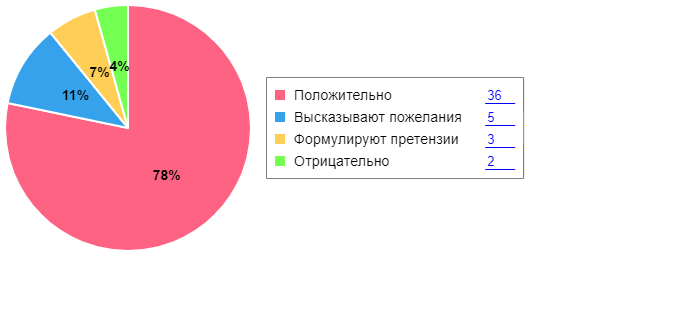 VIII. КАЧЕСТВО КАДРОВОГО ОБЕСПЕЧЕНИЯВ целях повышения качества образовательной деятельности в Школе проводится целенаправленная кадровая политика, основная цель которой – обеспечение оптимального баланса процессов обновления и сохранения численного и качественного состава кадров в его развитии в соответствии с потребностями Школы и требованиями действующего законодательства.Основные принципы кадровой политики направлены:на сохранение, укрепление и развитие кадрового потенциала;создание квалифицированного коллектива, способного работать в современных условиях;повышение уровня квалификации персонала.На период самообследования в школе работают 11 педагога, из них 6 – внутренних совместителей. Из них один человек имеет среднее специальное образование и обучается в педагогическом университете.1. В 2022 году анализ занятий урочной и внеурочной деятельности, показал, что 20 процентов педагогов начальной, 15 процентов – основной нуждались в совершенствовании ИКТ-компетенций, а более 24 процентов всех учителей считали, что им не хватает компетенций для реализации обновленных ФГОС и ФОП.Аналогичное исследование в 2023 году показало, что за год данные значительно улучшились: 50 процентов педагогов начальной, 40 процентов – основной, 50 процентов – средней школы нуждаются в совершенствовании ИКТ-компетенций, и только 50 процентов всех учителей считают, что им не хватает компетенций для реализации обновленных ФГОС и ФОП. При этом стоит отметить, что среди 5 процентов учителей, испытывающих трудности в работе по обновленным ФГОС и ФОП, – вновь поступившие на работу в ЧОУ ООШ «Улыбка» с 1 сентября 2023 года.Общие данные о компетенциях педагогов, которые работают по обновленным ФГОС и ФОП, представлены в диаграмме ниже.Таким образом, полученные данные свидетельствуют о росте профессиональных компетенций учителей, эффективной работе с кадрами и выбранными дополнительными профессиональными программами повышения квалификации по реализации обновленных ФГОС и ФОП, совершенствованию ИКТ-компетенций.2. Анализ условий реализации программы начального общего образования и основного общего образования в части формирования функциональной грамотности обучающихся (способности решать учебные задачи и жизненные проблемные ситуации на основе сформированных предметных, метапредметных и универсальных способов деятельности), включающей овладение ключевыми компетенциями, составляющими основу готовности к успешному взаимодействию с изменяющимся миром и дальнейшему успешному образованию, показал достаточную готовность педагогических кадров. Так, 100 процентов понимают значимость применения такого формата заданий, 80 процентов педагогов не испытывают затруднений в подборе заданий, 20 процентов педагогов планируют применение данных заданий после прохождения соответствующего обучения. В связи с обязательным обеспечением условий формирования функциональной грамотности в план непрерывного профессионального образования педагогических кадров ЧОУ ООШ «Улыбка» включены мероприятия по оценке и формированию функциональной грамотности в рамках внутриорганизационного обучения и организации обучения по дополнительным профессиональным программам повышения квалификации педагогов предметных и метапредметных профессиональных объединений.3. Анализ кадрового потенциала ЧОУ ООШ «Улыбка» для внедрения требований обновленного ФГОС СОО в части обеспечения углубленного изучения учебных предметов и профильного обучения показывает, что 10 процентов педагогов не имеют опыта преподавания предметов на углубленном уровне в рамках среднего общего образования. В связи с чем принято решение о планировании адресной подготовки педагогов по выбранным обучающимися учебным предметам для углубленного изучения на уровне СОО, развитии системы наставничества и работы в парах.4. С целью реализации ФОП в план непрерывного профессионального образования педагогических и управленческих кадров в ЧОУ ООШ «Улыбка» в 2023 году проведены мероприятия по повышению профессиональных компетенций педагогов для работы по федеральным рабочим программам. Организовано повышение квалификации педагогов для успешного внедрения федеральных образовательных программ в школе.IX. КАЧЕСТВО УЧЕБНО-МЕТОДИЧЕСКОГО ОБЕСПЕЧЕНИЯАнализ применения ЭСО в ЧОУ ООШ «Улыбка» при реализации основной образовательной программы начального общего образования показывает следующее:3 процента педагогов в рамках урочной деятельности допускают одновременное применение обучающимися более двух устройств, что запрещено санитарными правилами (п. 3.5.2 СП 2.4.3648-20);2 процента обучающихся используют мобильные средства связи для обучения, что запрещается (п. 3.5.3 СП 2.4.3648-20).Таким образом, заместителю директора по УВР ЧОУ ООШ «Улыбка» необходимо провести разъяснительную работу с педагогами по применению ЭСО в учебном процессе.Обеспеченность доступа к печатным и электронным образовательным ресурсам (ЭОР) в ЧОУ ООШ «Улыбка» составляет 95 процентов. В образовательном процессе используются ЭОР, включенные в федеральный перечень электронных образовательных ресурсов, утвержденный приказом Минпросвещения от 04.10.2023 № 738.X. КАЧЕСТВО БИБЛИОТЕЧНО-ИНФОРМАЦИОННОГО ОБЕСПЕЧЕНИЯОбщая характеристика:объем библиотечного фонда – 1260 единица;книгообеспеченность – 100 процентов;обращаемость – 1260 единиц в год;объем учебного фонда – 1260 единица.Фонд библиотеки формируется за счет федерального, областного, местного бюджетов.Таблица 14. Состав фонда и его использованиеФонд библиотеки соответствует требованиям ФГОС. В 2023 году все учебники фонда соответствовали федеральному перечню, утвержденному приказ Минпросвещения от 21.09.2022 № 858. Подготовлен перспективный перечень учебников, которые школе необходимо закупить до сентября 2024 года. Также составлен список пособий, которые нужно будет списать до даты.В библиотеке имеются электронные образовательные ресурсы – 138 дисков, сетевые образовательные ресурсы – 60, мультимедийные средства (презентации, электронные энциклопедии, дидактические материалы) – 80.Оснащенность библиотеки учебными пособиями достаточная.XI. МАТЕРИАЛЬНО-ТЕХНИЧЕСКАЯ БАЗАМатериально-техническое обеспечение Школы позволяет реализовывать в полной мере образовательные программы. В Школе оборудованы 11 учебных кабинета, 9 из них оснащен современной мультимедийной техникой.Учебные классы оборудованы мебелью в соответствии с требованиями СП 2.4.3648-20. Мебель в классах расположена в соответствии с ростом и возрастом обучающихся. Парты и стулья помечены цветовой маркировкой в соответствии с ростовой группой. Покрытие столов и стульев не имеет дефектов и повреждений.Организация рабочих мест удовлетворительная во всех кабинетах данного цикла: расстановка мебели обеспечивает оптимальную ширину проходов, оптимальные расстояния от классной доски до первого и последнего ряда столов, рабочие места закреплены за учащимися.В кабинетах соблюдаются требования СП 2.4.3648-20 к температурному режиму и режиму проветривания. Все кабинеты оснащены термометрами для контроля температуры воздуха.Для обеспечения охраны труда в кабинетах есть инструкции, журналы инструктажа, уголки безопасности.Все кабинеты оснащены специализированной мебелью и системами хранения в соответствии с перечнем, утвержденном приказом Минпросвещения от 06.09.2022 № 804.Кабинеты оснащены комплектами:наглядных пособий;карт;учебных макетов;специального оборудования,в соответствии с перечнем, утвержденным приказом Минпросвещения от 06.09.2022 № 804.Кабинеты для изучения предметных областей «Русский язык и литература», «Родной язык и родная литература», «Иностранные языки», «Общественно-научные предметы», «Искусство», «Технология», «Физическая культура и основы безопасности жизнедеятельности» оснащены комплектами:наглядных пособий;карт;учебных макетов;специального оборудования,в соответствии с перечнем, утвержденным приказом Минпросвещения от 06.09.2022 № 804.Кабинеты физики, химии и биологии оснащены лабораторно-технологическим оборудованием в соответствии с перечнем, утвержденным приказом Минпросвещения от 06.09.2022 № 804.Все кабинеты оснащены следующими техническими, электронными и демонстрационно-наглядными средствами обучения: персональный компьютер, проекторРазмещение и хранение учебного оборудования во всех кабинетах удовлетворительное.В оформлении кабинетов имеются классные уголки, на которых размещены правила поведения учащихся. Оформлены выставки лучших детских работ. Кабинеты оформлены эстетично.Анализ данных, полученных в результате опроса педагогов на конец 2023 года, показывает положительную динамику в сравнении с 2022 годом по следующим позициям:материально-техническое оснащение ЧОУ ООШ «Улыбка» позволяет обеспечить реализацию основных образовательных программ с применением дистанционных образовательных технологий на уровне начального общего, основного общего и среднего общего образования на 100 процентов в отличие от прежних 65 процентов;качественно изменилась оснащенность классов – 93 процента (вместо 65% в 2022 году) оснащены лабораторно-технологическим оборудованием в соответствии с перечнем, утвержденным приказом Минпросвещения от 06.09.2022 № 804, 100 процентов кабинетов (вместо 85% в 2022 году) оснащены техническими, электронными и демонстрационно-наглядными средствами обучения: персональный компьютерПри этом полный анализ оснащенности кабинетов согласно требованиям нового ФГОС основного общего образования по предметным областям «Русский язык и литература», «Родной язык и родная литература», «Иностранные языки», «Общественно-научные предметы» показал частичное оснащение комплектами наглядных пособий, карт, учебных макетов, специального оборудования, которые обеспечивают развитие компетенций в соответствии с программой основного общего образования. В связи с чем административно-управленческой командой принято решение о составлении дорожной карты  с целью решить вопрос пополнения материальной базы. Также в план работы включены мероприятия по проведению анализа оснащенности кабинетов естественно-научного цикла специальным лабораторным оборудованием с учетом специфики Школы и перспектив развития инженерного направления для проведения лабораторных работ и опытно-экспериментальной деятельности в соответствии с программой основного общего образования для последующего принятия соответствующих решений.СТАТИСТИЧЕСКАЯ ЧАСТЬРЕЗУЛЬТАТЫ АНАЛИЗА ПОКАЗАТЕЛЕЙ ДЕЯТЕЛЬНОСТИ ОРГАНИЗАЦИИДанные приведены по состоянию на 31 декабря 2023 года.Анализ показателей указывает на то, что Школа имеет достаточную инфраструктуру, которая соответствует требованиям СП 2.4.3648-20 и СанПиН 1.2.3685-21 и позволяет реализовывать образовательные программы в полном объеме в соответствии с ФГОС по уровням общего образования.В Школе созданы условия для реализации ФГОС-2021: разработаны ООП НОО и ООО, учителя прошли обучение по дополнительным профессиональным программам повышения квалификации по тематике ФГОС -2021. Результаты реализации ООП НОО и ООО по ФГОС-2021 показывают, что Школа успешно реализовала мероприятия по внедрению ФГОС-2021.Школа укомплектована достаточным количеством педагогических и иных работников, которые имеют достаточную квалификацию и регулярно повышают квалификацию, что позволяет обеспечивать стабильные качественные результаты образовательных достижений обучающихся. Педагоги Школы владеют высоким уровнем ИКТ-компетенций.С 1 сентября 2023 года в соответствии с Федеральным законом от 24.09.2022 № 371-ФЗ ЧОУ ООШ «Улыбка»  приступила к реализации ООП всех уровней образования в соответствии с ФОП.СОГЛАСОВАНОУТВЕРЖДАЮУТВЕРЖДАЮПедагогическим советомДиректор ЧОУ ООШ «Улыбка»Директор ЧОУ ООШ «Улыбка»ЧОУ ООШ «Улыбка»_________                                         Н.К.Михинапротокол от 29.03.2024 № 529.03.202429.03.2024Наименование образовательной организацииЧастное общеобразовательное учреждение «Основная общеобразовательная школа Максимовой «Улыбка»
 (ЧОУ ООШ «Улыбка»)РуководительНаталья Константиновна МихинаАдрес организации454010 г. Челябинск, ул. Гагарина, д.16Телефон, факс8(351)2566419Адрес электронной почтыschool.smile@mail.ru УчредительФизическое лицо: Понасенко (Максимова) Ирина АнатольевнаДата создания1993 годЛицензия№ Л035-01235-74/00189103   от 28 ноября 2016 г.Свидетельство о государственной аккредитации№ 2631 от 08.12.2016 г.Наименование органаФункцииДиректорКонтролирует работу и обеспечивает эффективное взаимодействие организации, утверждает штатное расписание, отчетные документы организации, осуществляет общее руководство ШколойПедагогический советОсуществляет текущее руководство образовательной деятельностью Школы, в том числе рассматривает вопросы:развития образовательных услуг;регламентации образовательных отношений;разработки образовательных программ;выбора учебников, учебных пособий, средств обучения и воспитания;материально-технического обеспечения образовательного процесса;аттестации, повышения квалификации педагогических работников;координации деятельности методических объединенийОбщее собрание работниковРеализует право работников участвовать в управлении образовательной организацией, в том числе:участвовать в разработке и принятии коллективного договора, Правил трудового распорядка, изменений и дополнений к ним;принимать локальные акты, которые регламентируют деятельность образовательной организации и связаны с правами и обязанностями работников;разрешать конфликтные ситуации между работниками и администрацией образовательной организации;вносить предложения по корректировке плана мероприятий организации, совершенствованию ее работы и развитию материальной базыНазвание образовательной программыЧисленность обучающихсяОсновная образовательная программа начального общего образования по ФГОС начального общего образования, утвержденному приказом Минпросвещения России от 31.05.2021 № 28612Основная образовательная программа основного общего образования по ФГОС основного общего образования, утвержденному приказом Минобрнауки от  31.05.2021 № 28715Адаптированная основная общеобразовательная программа основного общего образования для детей с интеллектуальными нарушениями (умственной отсталостью) от 14.12.2014 г.  № 15991ПрофильПрофильные предметыКоличество учащихся, обучающихся по профилю в 2022/23 учебном годуКоличество учащихся, обучающихся по профилю в 2023/24 учебном годуУниверсальныйБиология. География22№ п/пПараметры статистики2022/23 учебный год1Количество детей, обучавшихся на конец учебного года (для 2022/23), в том числе:441– начальная школа181– основная школа261– средняя школа02Количество обучающихся, оставленных на повторное обучение:02– начальная школа02– основная школа02– средняя школа03Не получили аттестата:23– об основном общем образовании23– о среднем общем образовании04Окончили Школу с аттестатом особого образца:04– в основной школе04– в средней школе0КлассыВсего учащихсяИз них успеваютИз них успеваютОкончили годОкончили годОкончили годОкончили годНе успеваютНе успеваютНе успеваютНе успеваютПереведены условноПереведены условноКлассыВсего учащихсяИз них успеваютИз них успеваютВсегоВсегоИз них н/аИз них н/аКлассыВсего учащихсяКоличество%с отметками «4» и «5»%с отметками «5»%Количество%Количество%Количество%222100150000000003661002330000000044410025000000000Итого121240000КлассыВсего учащихсяИз них успеваютИз них успеваютОкончили годОкончили годОкончили годОкончили годНе успеваютНе успеваютНе успеваютНе успеваютПереведены условноПереведены условноКлассыВсего учащихсяИз них успеваютИз них успеваютВсегоВсегоИз них н/аИз них н/аКлассыВсего учащихсяКоличество%с отметками «4» и «5»%с отметками «5»%Количество%Количество%Количество%5111001100000000006221001500000000077710045700000000866100233000000009108803301102200000Итого26241113,89-е классыОбщее количество выпускников10Количество обучающихся на семейном образовании0Количество обучающихся с ОВЗ2Количество обучающихся, получивших «зачет» за итоговое собеседование/сочинение10Количество обучающихся, не допущенных к ГИА0Количество обучающихся, проходивших процедуру ГИА10Количество обучающихся, сдававших ГИА в форме промежуточной аттестации10Количество обучающихся, получивших аттестат8Учебный
годМатематикаМатематикаМатематикаРусский языкРусский языкРусский языкУчебный
годУспеваемостьКачествоСредний
баллУспеваемостьКачествоСредний
балл2020/2021100854,2100864,02021/2022100864,2100884,02022/2023100843,9100934,3ПредметКоличество обучающихсяКачествоСредний
баллУспеваемостьОбществознание366,6Иностранный язык1100Биология1100Информатика и ИКТ8100География683,3ГрамотностьУровни грамотностиУровни грамотностиУровни грамотностиУровни грамотностиУровни грамотностиУровни грамотностиУровни грамотностиГрамотностьНиже уровня 1Уровень 1Уровень 2Уровень 3Уровень 4Уровень 5Уровень 6Читательская грамотность0%6%29%35%24%6%0%Математическая грамотность0%2%29%43%24%2%0%Естественно-научная грамотность0%6%53%37%4%0%0%Год выпускаОсновная школаОсновная школаОсновная школаОсновная школаГод выпускаВсегоПерешли в 10-й класс ШколыПерешли в 10-й класс другой ООПоступили в профессиональную ОО202101320220142023253№Вид литературыКоличество единиц в фонде1Учебная12602Педагогическая593Художественная3504Справочная49№ п/пНаименование предмета, дисциплины (модуля)Перечень основного оборудования1Русский язык и литератураСтол учительский с полкой – 1 шт, стул учительский – 1 шт,парта ученическая одноместная регулируемая 7 шт, стул ученический регулируемый – 7 шт, доска школьная меловая – 1 шт, доска белая маркерная -1 шт, ноутбук – 1 шт,телевизор – 1 шт, стеллаж секционный для хранения учебной литературы-12 секций, комплект портретов писателей, литературоведов и лингвистов, словари языковые орфографические – 7 шт, большой универсальный орфографический словарь – 1 шт,краткий словообразовательный словарь школьника – 1 шт, школьный словарь синонимов 1 шт,школьный словарь антонимов -1 шт,   энциклопедия афоризмов – 1 шт,большой толковый словарь – 1 шт,толковый словарь русского языка – 1 шт, словари школьные раздаточные – 8,тексты художественных произведений по школьной программе –102 ед,набор плакатов.1Английский языкКомплект портретов иностранных писателей, наушники с микрофоном – 10 шт,раздаточные учебные материалы по иностранному языку, англо-русский словарь – 3 шт,набор плакатов.1ГеографияКомплект портретов ученых географов;Глобус  –  2  шт,Компас – 6 шт,Атлас по географии 10 – 11 классы – 3,Набор карт по экономической географии мира(экономические карты каждого континента)Коллекции: «Каучук», «Нефть и продукты ее переработки»,«Каменный уголь и продукты его переработки», «Металлы», «Металлосплавы»«Алюминий», «Минералы и горные породы»Математика,  вероятность и статистикаКомплект портретов ученых математиков,Комплект чертежного оборудования и приспособлений (4 ед), набор геометрических тел –  8 предметов, История, обществознаниеКомплект портретов исторических деятелей,Атлас по истории,Карты демонстрационные по курсу истории и обществознанияОБЖУчебная граната – 5 шт,Дозиметр – 1 шт,Индивидуальные аптечки – 6 шт,Противогаз  – 5 шт,Саперная лопатка – 2 шт,ОЗК – 1 шт,Медицинские носилки – 1 шт,Бинты, перекись водорода.Жгут 3 шт,Шины – 3 шт,Набор имитаторов ранений и поражений (19 муляжей) – 1 шт,  Набор плакатов Закон РФ «Об обороне»Воинские Уставы2ИнформатикаСтол учительский с полкой – 1 шт, стол лабораторный демонстрационный – 1 шт,парта ученическая одноместная регулируемая 9 шт, стул ученический регулируемый – 9 шт, доска школьная меловая – 1 шт, доска белая маркерная -1 шт, ноутбук -1 шт,телевизор – 1 шт, стеллаж секционный для хранения учебной литературы – 12 секций, огнетушитель – 2 шт, Ноутбук – 10 шт,наушники с микрофоном – 10 шт,Программное обеспечение:Windows 10,Microsoft Office 2010,Кумир,Си+,Графические редакторы,Видео редакторы,Звуковые редакторы.2Химия  Комплект портретов ученых химиков,Оборудование: Пробирки - 50, штативы для пробирок - 7, держатели для пробирок - 5, шпатели (ложка для забора веществ) - 5, ложка для сжигания веществ - 1, фарфоровые чашки (выпарительная) - 3, фарфоровые ступки - 5,  чашки Петри - 8,  химические стеклянные стаканы разного объема - 3,  мерные стеклянные колбы разного объема - 3,  стеклянные трубки - 8,  пробки резиновые - 10,  пипетки - 8,  спиртовки лабораторные - 5,  бумажные фильтры – 1 упаковка,  весы учебные с гирями - 2,  воронки конические - 5,  цилиндры измерительные - 5,  штативы лабораторные химические - 5,  демонстрационный столик – 1.Таблицы: «Периодическая таблица химических элементов», «Строение молекулы воды», Виды химической связи (ковалентная неполярная и полярная, ионная, металлическая)Набор моделей атомов для составления моделей молекул (лабораторный);Коллекции: «Каучук», «Нефть и продукты ее переработки», «Каменный уголь и продукты его переработки», «Пластмассы», «Металлы», «Алюминий», «Волокна», «Минеральные удобрения», «Минералы и горные породы»
Карта полезных ископаемых РФХимические реактивы: наборы солей - 6 шт, наборы индикаторов – 1 шт, наборы неорганических и органических кислот – 1 шт, наборы щелочей – 1 шт, наборы органических веществ.2БиологияКомплект портретов ученых боилогов,Оборудование: Учебный микроскоп - 3 шт,ручная лупа - 6 шт, набор предметных и покровных стекол – 1 (30 шт), стеклянные палочки - 3 шт, химические стаканы - 3 шт, набор фильтровальной бумаги - 1 шт, пинцеты - 2 шт, скальпель – 10 шт,препаровальные иглы - 2 шт.Микропрепараты для проведения лабораторных и практических работ по общей биологии: наборы постоянных микропрепаратов эукариотических растительных клеток; наборы постоянных микропрепаратов эукариотических грибных клеток; наборы постоянных микропрепаратов эукариотических животных клеток; постоянные микропрепараты половых клеток животных и человека; постоянные микропрепараты половых желез млекопитающих;постоянные микропрепараты половых клеток лягушки;постоянные микропрепараты половых клеток беззубки;постоянные микропрепараты половых клеток кошки;постоянные микропрепараты половых клеток быка;постоянные микропрепараты бластулы;постоянные микропрепараты гаструлы; постоянные микропрепараты нейрулы;постоянные микропрепараты эмбриона цыпленка; постоянные микропрепараты митоза в клетках корешков лука Гербарный материал иллюстрирующие изменчивость, наследственность, приспособленность, результаты естественного отбора, основные направления эволюции:коллекции семейств растений – 60 штколлекции раковин моллюсков – 3 штколлекции насекомых – 2 штСкелеты позвоночных животных:ящерицы,лягушки,птиц2Физика Комплект портретов ученых физиков,весы технические с разновесами – 2,электроскоп – 1,манометр – 1,часы песочные:  15  мин -2 шт, 5 мин. – 1 шт,термометр лабораторный  – 1 шт,магнитные стрелки (набор) – 2 шт,прибор для демонстрации правила ленца – 1 шт,насос – 1 шт,гигрометр психрометрический – 2 шт,камертон – 1 шт,набор стёкол для микроскопа (30 ед)– 1 шт,электрофорная машина  – 1 шт,  термометр со шкалами по с и  форенгейту – 1 шт,барометр – 1 шт,шар паскаля – 1 шт,воронка для опытов – 1 шт,эбонитовая палочка – 1 шт,весы учебные с гирями – 1 шт,набор геометрических тел – 1 шт,модель электродвигателя (лабораторная) – 1 шт,набор разновесов (6 ед) – 1 шт,гири: 500 гр - 1 шт, 200 гр – 2 шт.магниты –  2 шт,динамометр –  1 шт,набор элементов электроцепи –  1 шт,вольтметр – 2 шт,амперметр – 2 шт,комплект проводов – 1 шт,набор демонстрационный по электрическому току в сосуде – 1 шт,сосуд по определению массы от температуры – 1 шт,реостат – 2 шт,рычаг – 1 шт,лупа – 2 шт,микроскоп – 3 шт,электроплитка – 1 шт,штатив демонстрационный – 2 шт,столик подъемный – 1 шт,тележки для опытов по динамике – 2 шт,подвижный и неподвижные блоки по поднятию тяжестей – 2 шт,грузила – 3 шт,маятник Максвелла – 1 шт,набор плакатов3Физическая культура Волейбольная стойка – 1 комплект, маты пазлы 100х100 – 40 шт,  маты гимнастические – 5 шт,  мячи в/б – 5 шт, мячи б/б – 5 шт, мячи ф/б – 3 шт,лыжи – 5 пар, лыжные палки – 10 шт.,  гимнастические палки –10 шт, гимнастический обруч –10 шт, скакалки гимнастические – 10 шт,малые резиновые мячи – 6 шт,эстафетные палочки – 6 шт,гантели: 1 кг -10; 2 кг – 10, 4 кг – 10, 8 кг – 10, 10 кг -8 шт, лавки – 2 шт,бревно гимнастическое напольное – 1 шт, ворота футбольные – 1 шт,перчатки вратарские – 1 шт, конус с втулкой, палкой и флажком – 4 шт,стенка гимнастическая 1м – 3 шт, перекладина навесная универсальная – 2 шт,кольца гимнастические – 2 шт, канат для лазания – 1 шт, мяч гимнастический (фитбол) – 5 шт, гири спортивные – 2 шт, набор для бадминтона (в чехле) – 2 шт, набор для игры в шахматы – 6 шт, шахматные часы – 3 шт, музыкальный центр – 1 шт.ПоказателиЕдиница измеренияКоличествоОбразовательная деятельностьОбразовательная деятельностьОбразовательная деятельностьОбщая численность учащихсячеловек64Численность учащихся по образовательной программе начального общего образованиячеловек24Численность учащихся по образовательной программе основного общего образованиячеловек37Численность учащихся по образовательной программе среднего общего образованиячеловек3Численность (удельный вес) учащихся, успевающих на «4» и «5» по результатам полугодовых оценок, от общей численности обучающихсячеловек (процент)Средний балл ГИА выпускников 9-го класса по русскому языкубаллСредний балл ГИА выпускников 9-го класса по математикебаллЧисленность (удельный вес) выпускников 9-го класса, которые получили неудовлетворительные результаты на ГИА по русскому языку, от общей численности выпускников 9-го классачеловек (процент)0Численность (удельный вес) выпускников 9-го класса, которые получили неудовлетворительные результаты на ГИА по математике, от общей численности выпускников 9-го классачеловек (процент)0Численность (удельный вес) выпускников 9-го класса, которые не получили аттестаты, от общей численности выпускников 9-го классачеловек (процент)20Численность (удельный вес) выпускников 9-го класса, которые получили аттестаты с отличием, от общей численности выпускников 9-го классачеловек (процент)10Численность (удельный вес) учащихся, которые принимали участие в олимпиадах, смотрах, конкурсах, от общей численности обучающихсячеловек (процент)70Численность (удельный вес) учащихся – победителей и призеров олимпиад, смотров, конкурсов от общей численности обучающихся, в том числе:человек (процент)0− регионального уровнячеловек (процент)0− федерального уровнячеловек (процент)0− международного уровнячеловек (процент)0Численность (удельный вес) учащихся по программам с углубленным изучением отдельных учебных предметов от общей численности обучающихсячеловек (процент)0Численность (удельный вес) учащихся по программам профильного обучения от общей численности обучающихсячеловек (процент)0Численность (удельный вес) учащихся по программам с применением дистанционных образовательных технологий, электронного обучения от общей численности обучающихсячеловек (процент)0Численность (удельный вес) учащихся в рамках сетевой формы реализации образовательных программ от общей численности обучающихсячеловек (процент)0Общая численность педработников, в том числе количество педработников:человек11− с высшим образованиемчеловек11− высшим педагогическим образованиемчеловек0− средним профессиональным образованиемчеловек0− средним профессиональным педагогическим образованиемчеловек0Численность (удельный вес) педработников с квалификационной категорией от общей численности таких работников, в том числе:человек (процент)54,5− с высшейчеловек (процент)36,4− первойчеловек (процент)18,1Численность (удельный вес) педработников от общей численности таких работников с педагогическим стажем:человек (процент)− до 5 летчеловек (процент)18,1− больше 30 летчеловек (процент)54,5Численность (удельный вес) педработников от общей численности таких работников в возрасте:человек (процент)− до 30 летчеловек (процент)0− от 55 летчеловек (процент)41,8Численность (удельный вес) педагогических и административно-хозяйственных работников, которые за последние пять лет прошли повышение квалификации или профессиональную переподготовку, от общей численности таких работниковчеловек (процент)100Численность (удельный вес) педагогических и административно-хозяйственных работников, которые прошли повышение квалификации по применению в образовательном процессе ФГОС, от общей численности таких работниковчеловек (процент)100ИнфраструктураИнфраструктураИнфраструктураКоличество компьютеров в расчете на одного учащегосяединиц0,22Количество экземпляров учебной и учебно-методической литературы от общего количества единиц библиотечного фонда в расчете на одного учащегосяединиц19,7Наличие в Школе системы электронного документооборотада/нетдаНаличие в Школе читального зала библиотеки, в том числе наличие в ней:да/нет− рабочих мест для работы на компьютере или ноутбукеда/нетда− медиатекида/нетда− средств сканирования и распознавания текстада/нетда− выхода в интернет с библиотечных компьютеровда/нетда− системы контроля распечатки материаловда/нетнетЧисленность (удельный вес) обучающихся, которые могут пользоваться широкополосным интернетом не менее 2 Мб/с, от общей численности обучающихсячеловек (процент)100Общая площадь помещений для образовательного процесса в расчете на одного обучающегосякв. м9,6